Hier ist eine Reihe von Aufgaben zur App ...                                                    Name:_________________________Änderung der Skalierung:Oben rechts auf „blaue entgegengesetzte Pfeile“ klicken, dass das Hamburger Menü sichtbar wird.Auf „Hamburger Menü“, dann auf „Eigenschaften“ klicken X- Achse: Obergrenze auf „20“ – y- Achse: Obergrenze auf „14“ ändern und „OK“Bestimmen Sie unter „Auswerten“ (oben 3. Icon von links) mit der „Drei-Geraden-Methode“ den Äquivalenzpunkt und die Konzentration der vorgelegten Säure!Bestimmen Sie unter „Auswerten“ mit „Halbäquivalenzpunkt“ den pKs-Wert der vorgelegten Säure!Um welche Säure kann es sich bei der hier gestellten Aufgabe handeln?Tabelle pKs-Werte:Zeichnen Sie unter „Auswerten“ mit „pH-Indikatoren“ einige Indikatoren ein und geben Sie an, ob Methylorange für diese Titration ein geeigneter Indikator ist.Erzeugen Sie unter „Simulieren“ und „pH-Kurve“ und entsprechenden Eingaben eine Datenreihe und vergleichen Sie diese mit der vorgegebenen!AKKappenberg
AK MiniAnalytikMA01SäurepKsSäurepKsSäurepKsChlorwasserstoff -7Phosphorsäure1,96Kohlensäure6,52Salpetersäure-3Salpetrige S.3,34Schwefelwasserst.6,99Schwefelsäure-3Ameisensäure3,74Cyanwasserstoffs9,4Oxalsäure1,42Essigsäure 4,75Wasser 14,00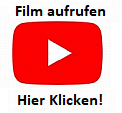 